　　　　　　　　　　　　　　　　　　　　　　　　　　　　　　　　 令和２年11月３日各保育園・幼稚園園長　殿　　　　　　　　　　　　　　　　　　　　　　　(一社)山梨県サッカー協会　キッズ委員会                     ＪＦＡキッズプログラム モデルＦＡ事業　　　　　  令和3年度「キッズ巡回サッカー教室」募集案内(一社)山梨県サッカー協会では、平成１５年より県内の保育園・幼稚園を巡回して｢キッズ巡回サッカー教室｣を開催しており、指導は(一社)山梨県サッカー協会のスタッフがあたり、園児の皆さんに楽しくサッカーに親しんでもらっております。つきましては、令和３年度のキッズ巡回サッカー教室を先着１６０園の募集を致しますので応募される園は下記【申込書】にご記入いただき、下記メールアドレス宛にご返送ください。ご協力の程お願い申し上げます。尚、募集に応募する際は、集合写真をサッカー協会のHPに掲載する事に同意したものとします。　【申込書】　☆参加料は無料です☆　　サッカー用具は持参します 申込締切日　令和２年11月27日（金）送付先: メールアドレス　　　yfa-fest@sage.ocn.ne.jp　サッカー協会にメールアドレスが未登録の園⇒ＦＡＸ055-267-8886　(一社)山梨県サッカー協会宛≪問合せ先≫　　山梨県サッカー協会事務局：℡０５５－２６７－８８８５（月～金9：00～17：00）≪お知らせ≫2019年度よりメールにてご通知等を行っております。アドレス登録後メールにてご連絡致しますので、必ずメールアドレス登録をしてください。巡回サッカー教室開催決定通知を、来年１月中に各園にメール連絡いたします。施設園名ふりがなふりがな園・所長　名　　　ふりがな園・所長　名　　　ふりがな担当者氏名　ふりがな住  　　所〒〒電話・FAX・MailTEL：　　　　　　　　　FAX：　　　　　　　　　Mail：メールアドレスが協会未登録の園は必ずＭａｉｌ：に記入してくださいTEL：　　　　　　　　　FAX：　　　　　　　　　Mail：メールアドレスが協会未登録の園は必ずＭａｉｌ：に記入してください参加予定園児数年長　　　　　　名　　　年中　　　　　　名　　合計　　　　　　名〇原則として年長が対象となります。※ただし、年少・年中も参加を希望される場合は相談に応じます。年長　　　　　　名　　　年中　　　　　　名　　合計　　　　　　名〇原則として年長が対象となります。※ただし、年少・年中も参加を希望される場合は相談に応じます。希望期日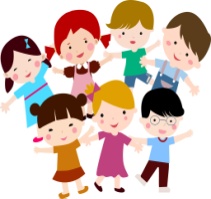 第１希望　　　　　　　　　　　第２希望　　　　　　　　　　第３希望　　　　月　　　日　　曜日　　　　　月　　　日　　曜日　　　　　月　　　日　　曜日※月曜日から金曜日の中で決めさせていただきます。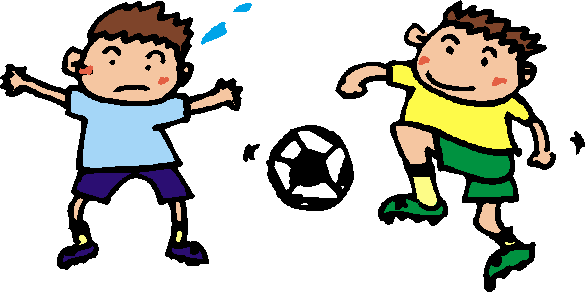 ※希望日が重なる場合は、先着順で決めさせていただきます。※ご希望に添えない場合がございますので予めご了承ください。第１希望　　　　　　　　　　　第２希望　　　　　　　　　　第３希望　　　　月　　　日　　曜日　　　　　月　　　日　　曜日　　　　　月　　　日　　曜日※月曜日から金曜日の中で決めさせていただきます。※希望日が重なる場合は、先着順で決めさせていただきます。※ご希望に添えない場合がございますので予めご了承ください。希望期日第１希望　　　　　　　　　　　第２希望　　　　　　　　　　第３希望　　　　月　　　日　　曜日　　　　　月　　　日　　曜日　　　　　月　　　日　　曜日※月曜日から金曜日の中で決めさせていただきます。※希望日が重なる場合は、先着順で決めさせていただきます。※ご希望に添えない場合がございますので予めご了承ください。第１希望　　　　　　　　　　　第２希望　　　　　　　　　　第３希望　　　　月　　　日　　曜日　　　　　月　　　日　　曜日　　　　　月　　　日　　曜日※月曜日から金曜日の中で決めさせていただきます。※希望日が重なる場合は、先着順で決めさせていただきます。※ご希望に添えない場合がございますので予めご了承ください。回　数「キッズ巡回サッカー教室」の参加回数は何回目でしょうか（　　　　　　　回）「キッズ巡回サッカー教室」の参加回数は何回目でしょうか（　　　　　　　回）回　数「キッズ巡回サッカー教室」の参加回数は何回目でしょうか（　　　　　　　回）「キッズ巡回サッカー教室」の参加回数は何回目でしょうか（　　　　　　　回）回　数「キッズ巡回サッカー教室」の参加回数は何回目でしょうか（　　　　　　　回）「キッズ巡回サッカー教室」の参加回数は何回目でしょうか（　　　　　　　回）ゴール有　　　　・　　　　無有　　　　・　　　　無ゴール有　　　　・　　　　無有　　　　・　　　　無要　望